입상확인증 신청서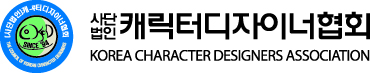 이름학교(직장명)학교(직장명)학교(직장명)전화번호출품년도출품년도출품년도입상내역대상□□금상금상□□□은상□□동상□입상내역장려상□□특별상특별상□□□특선□□입선□발급방법e-maile-mail받을주소받을주소발급내용e-maile-mail3,000원3,000원3,000원3,000원등기우편등기우편등기우편등기우편10,000원10,000원10,000원아래 계좌로 발급비를 입금하였으니 확인하시고 발급하여 주시기 바랍니다.20  년     월    일기업은행 219-048253-04-014 (사)캐릭터디자이너협회아래 계좌로 발급비를 입금하였으니 확인하시고 발급하여 주시기 바랍니다.20  년     월    일기업은행 219-048253-04-014 (사)캐릭터디자이너협회아래 계좌로 발급비를 입금하였으니 확인하시고 발급하여 주시기 바랍니다.20  년     월    일기업은행 219-048253-04-014 (사)캐릭터디자이너협회아래 계좌로 발급비를 입금하였으니 확인하시고 발급하여 주시기 바랍니다.20  년     월    일기업은행 219-048253-04-014 (사)캐릭터디자이너협회아래 계좌로 발급비를 입금하였으니 확인하시고 발급하여 주시기 바랍니다.20  년     월    일기업은행 219-048253-04-014 (사)캐릭터디자이너협회아래 계좌로 발급비를 입금하였으니 확인하시고 발급하여 주시기 바랍니다.20  년     월    일기업은행 219-048253-04-014 (사)캐릭터디자이너협회아래 계좌로 발급비를 입금하였으니 확인하시고 발급하여 주시기 바랍니다.20  년     월    일기업은행 219-048253-04-014 (사)캐릭터디자이너협회아래 계좌로 발급비를 입금하였으니 확인하시고 발급하여 주시기 바랍니다.20  년     월    일기업은행 219-048253-04-014 (사)캐릭터디자이너협회아래 계좌로 발급비를 입금하였으니 확인하시고 발급하여 주시기 바랍니다.20  년     월    일기업은행 219-048253-04-014 (사)캐릭터디자이너협회아래 계좌로 발급비를 입금하였으니 확인하시고 발급하여 주시기 바랍니다.20  년     월    일기업은행 219-048253-04-014 (사)캐릭터디자이너협회아래 계좌로 발급비를 입금하였으니 확인하시고 발급하여 주시기 바랍니다.20  년     월    일기업은행 219-048253-04-014 (사)캐릭터디자이너협회아래 계좌로 발급비를 입금하였으니 확인하시고 발급하여 주시기 바랍니다.20  년     월    일기업은행 219-048253-04-014 (사)캐릭터디자이너협회아래 계좌로 발급비를 입금하였으니 확인하시고 발급하여 주시기 바랍니다.20  년     월    일기업은행 219-048253-04-014 (사)캐릭터디자이너협회아래 계좌로 발급비를 입금하였으니 확인하시고 발급하여 주시기 바랍니다.20  년     월    일기업은행 219-048253-04-014 (사)캐릭터디자이너협회